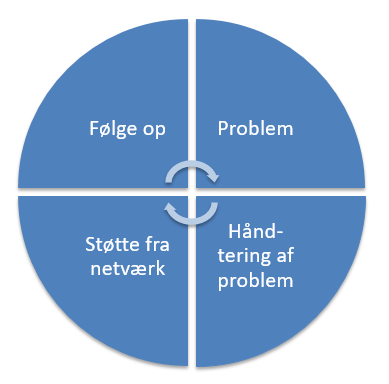 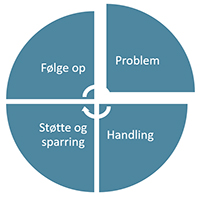 r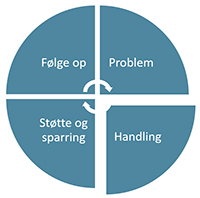 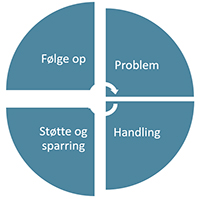 